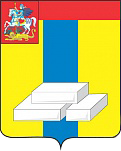 ОБЩЕСТВЕННАЯ ПАЛАТА ГОРОДСКОГО ОКРУГА ДОМОДЕДОВОМОСКОВСКОЙ ОБЛАСТИКомиссия по дорожному хозяйству, ЖКХ, капитальному ремонту и контролю за качеством работы управляющих компаний.ПРОТОКОЛ № 4Мониторинг состояния тротуаров и дворовых территорий.г. о. Домодедово								31 марта 2018г.Комиссия по мониторингу: А.Г. Давтян, С.Н. Карпова.Председатель комиссии по дорожному хозяйству, ЖКХ, капитальному ремонту и контролю за качеством работы управляющих компаний Давтян А.Г. и заместитель председателя  Карпова С.Н. провели мониторинг состояния тротуаров и дворовых территорий.Итоги мониторинга состояния тротуаров и дворовых территорий: были сделаны обращения в организации, обслуживающие проблемные участки с последующим контролем за выполнением ремонта этих участков.Председатель комиссии 						                  А.Г. Давтян